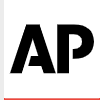 June 17, 2020https://apnews.com/52fec1dac4293fdccdc438c371fd00be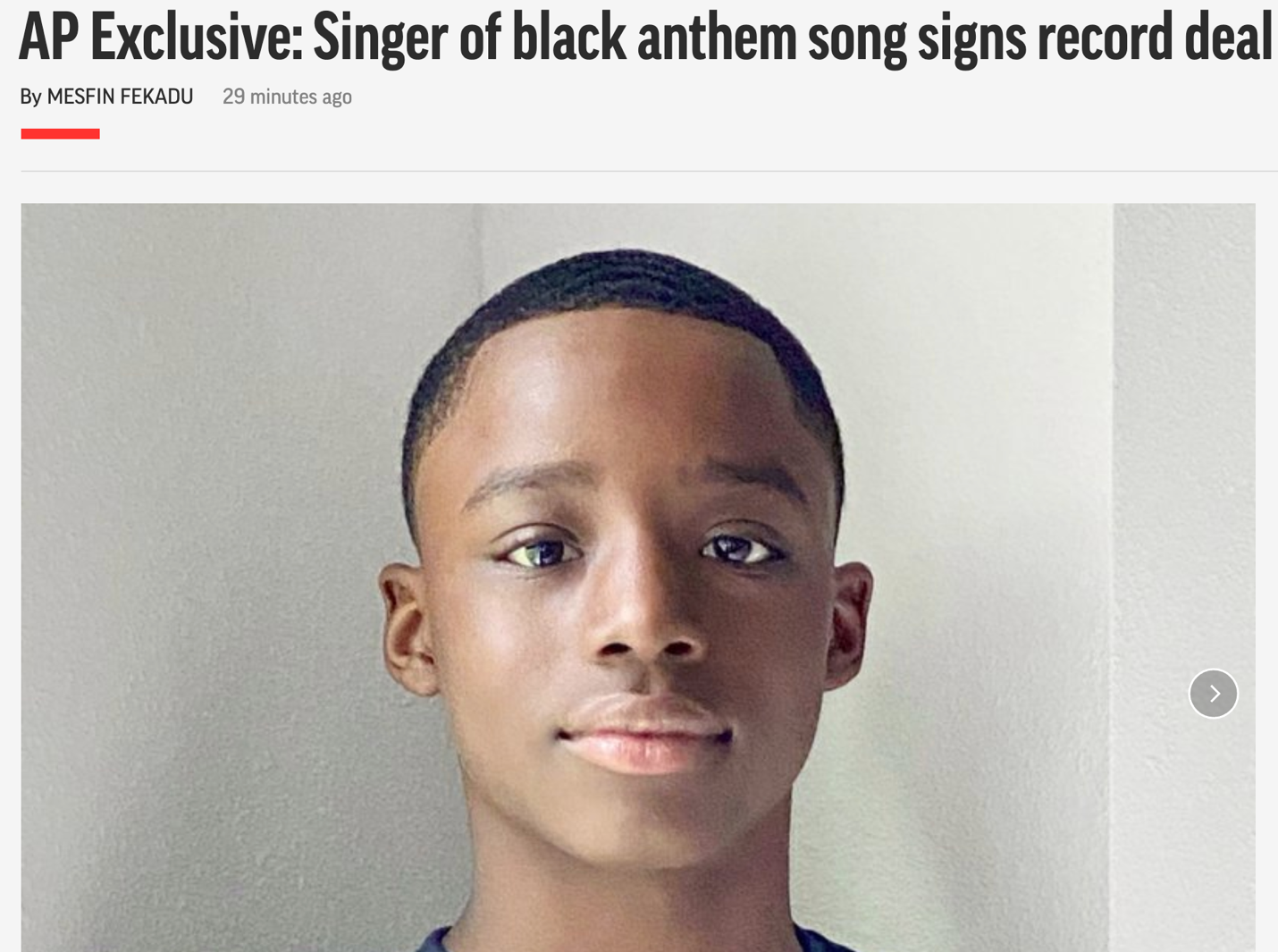 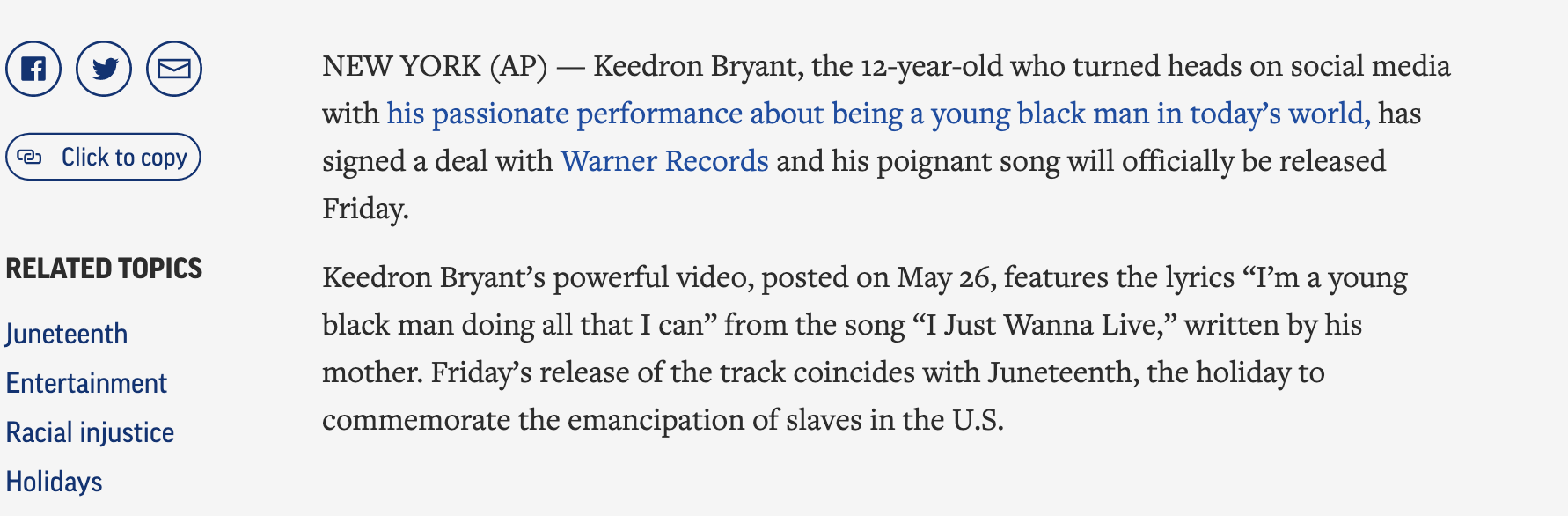 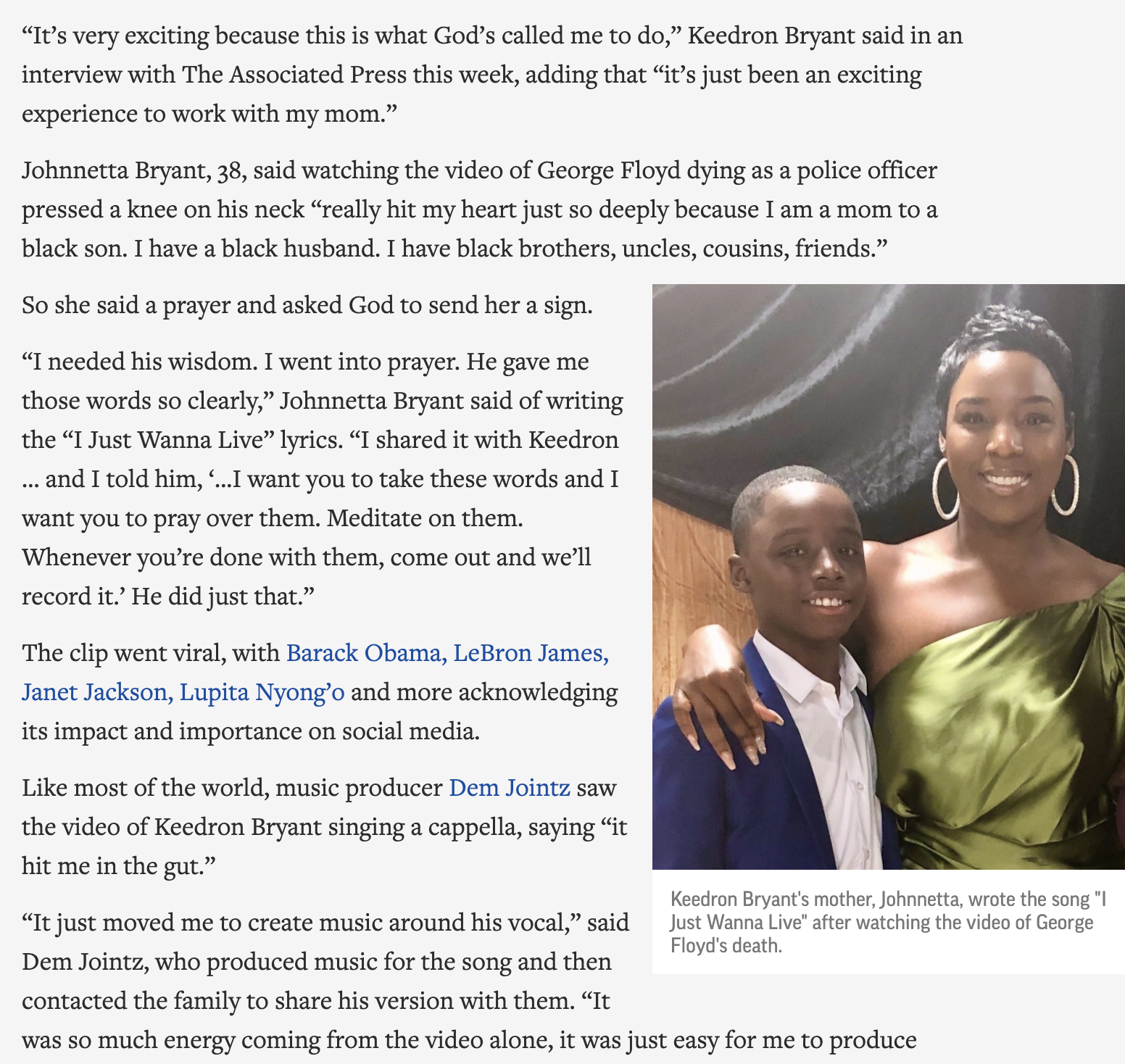 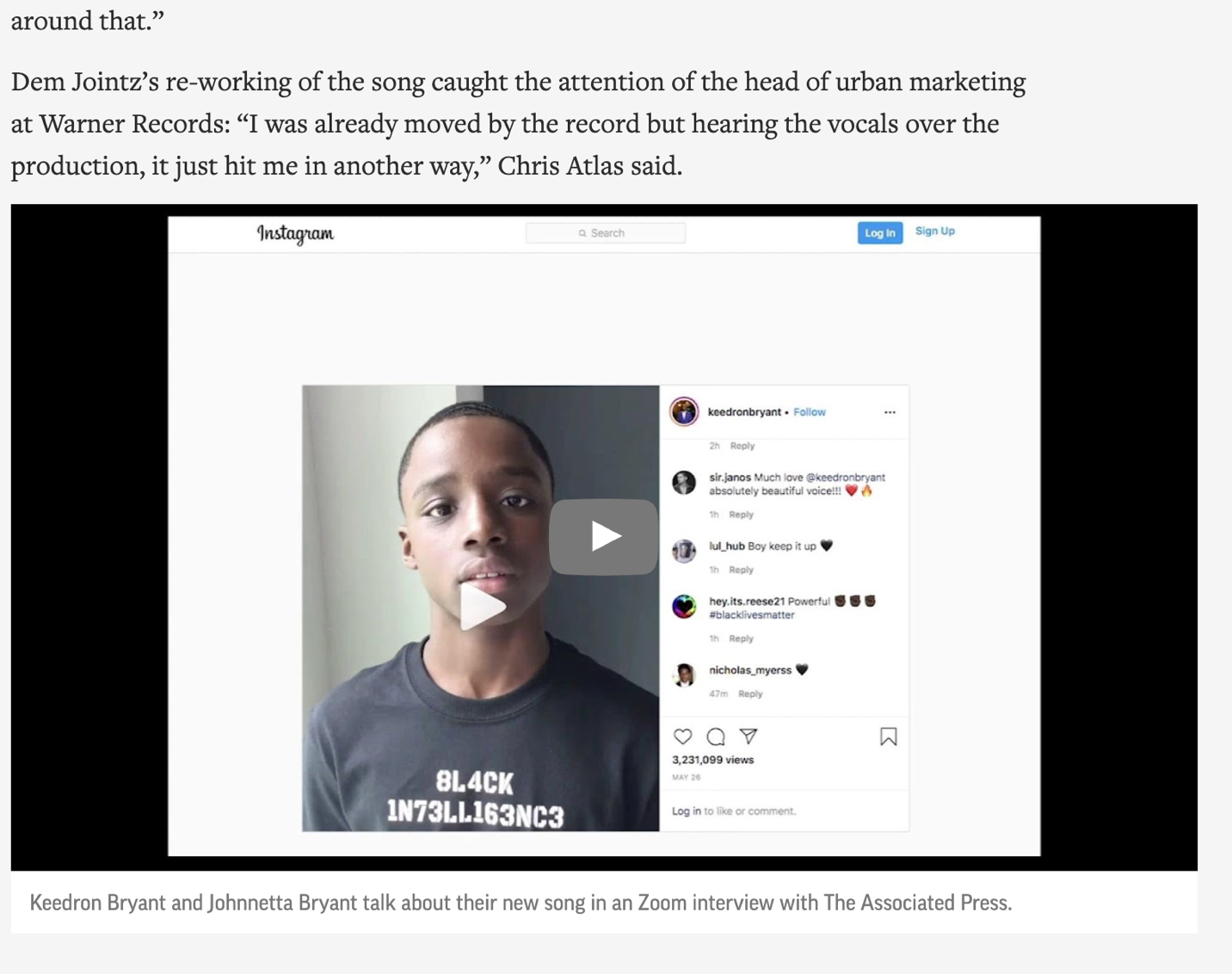 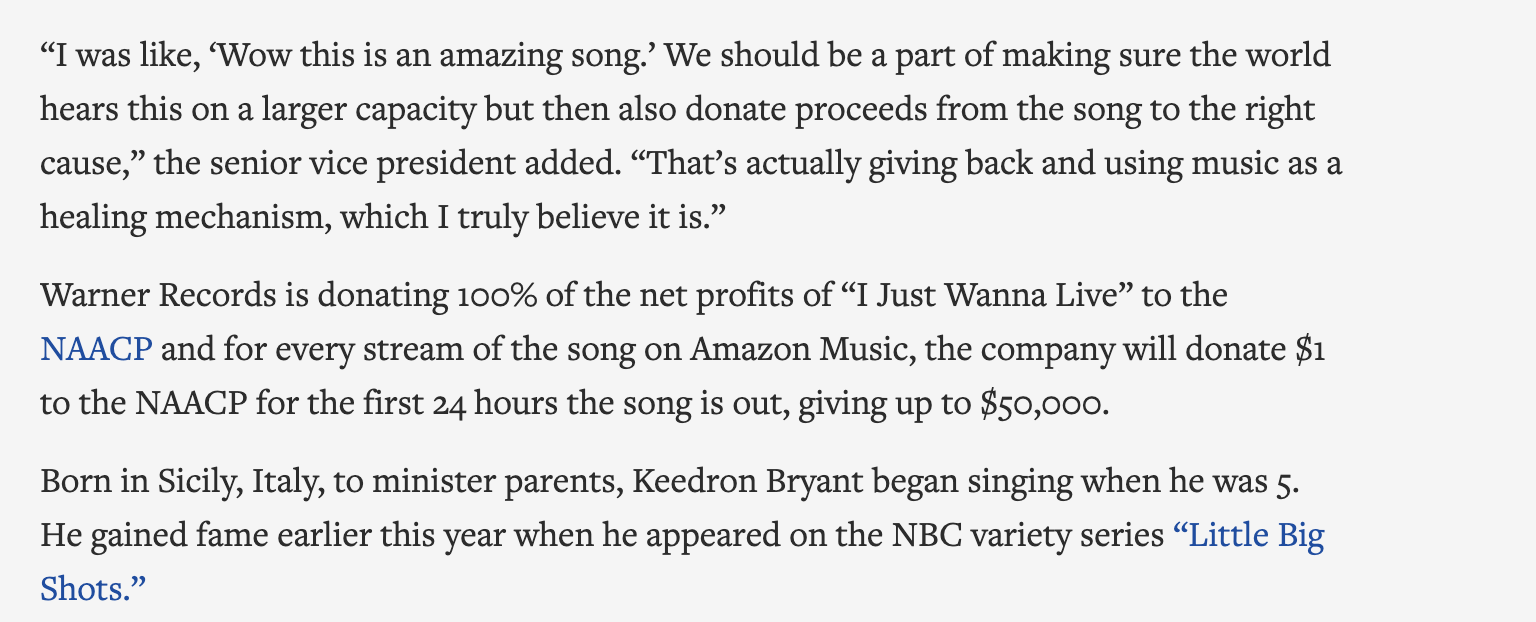 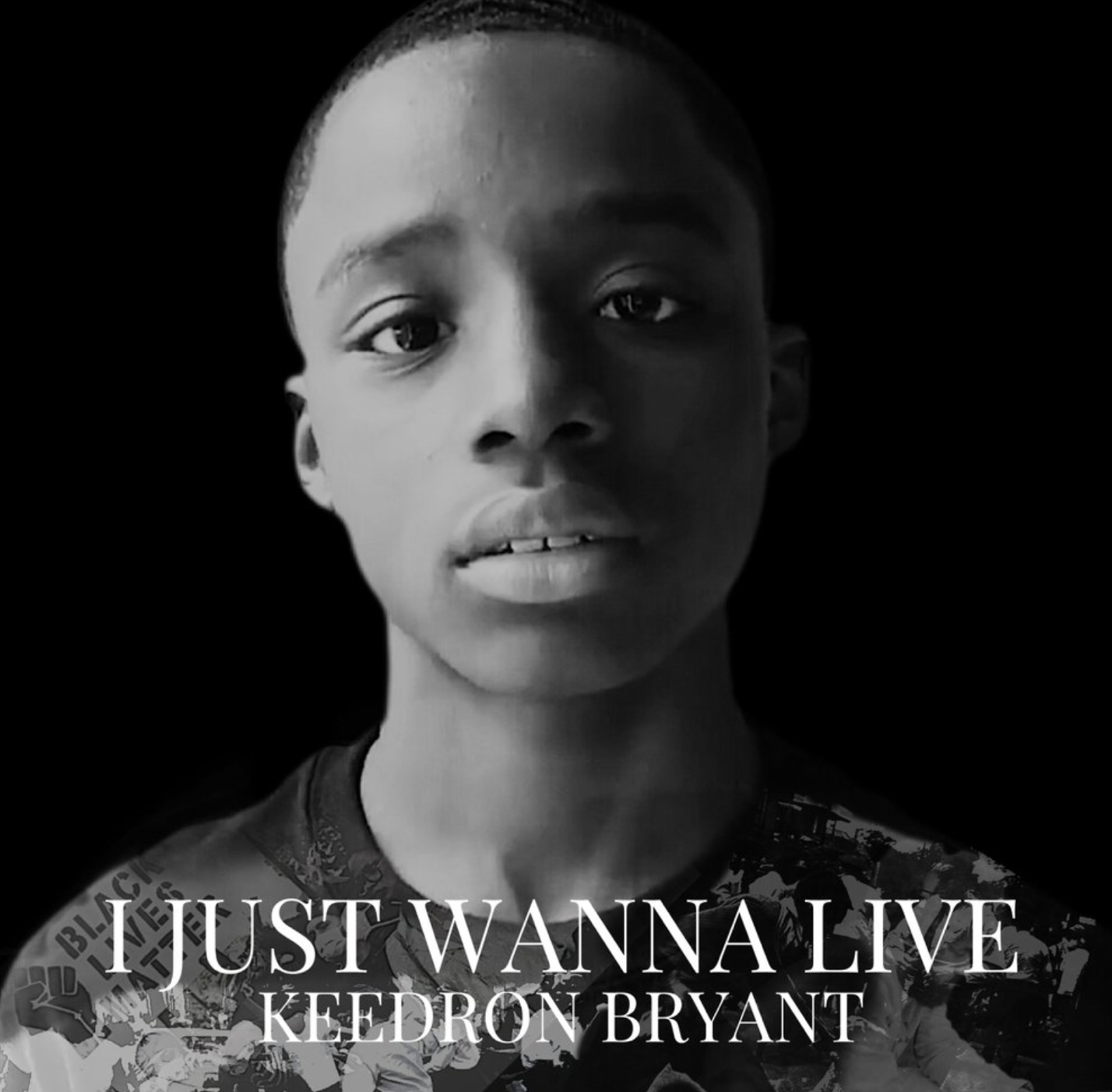 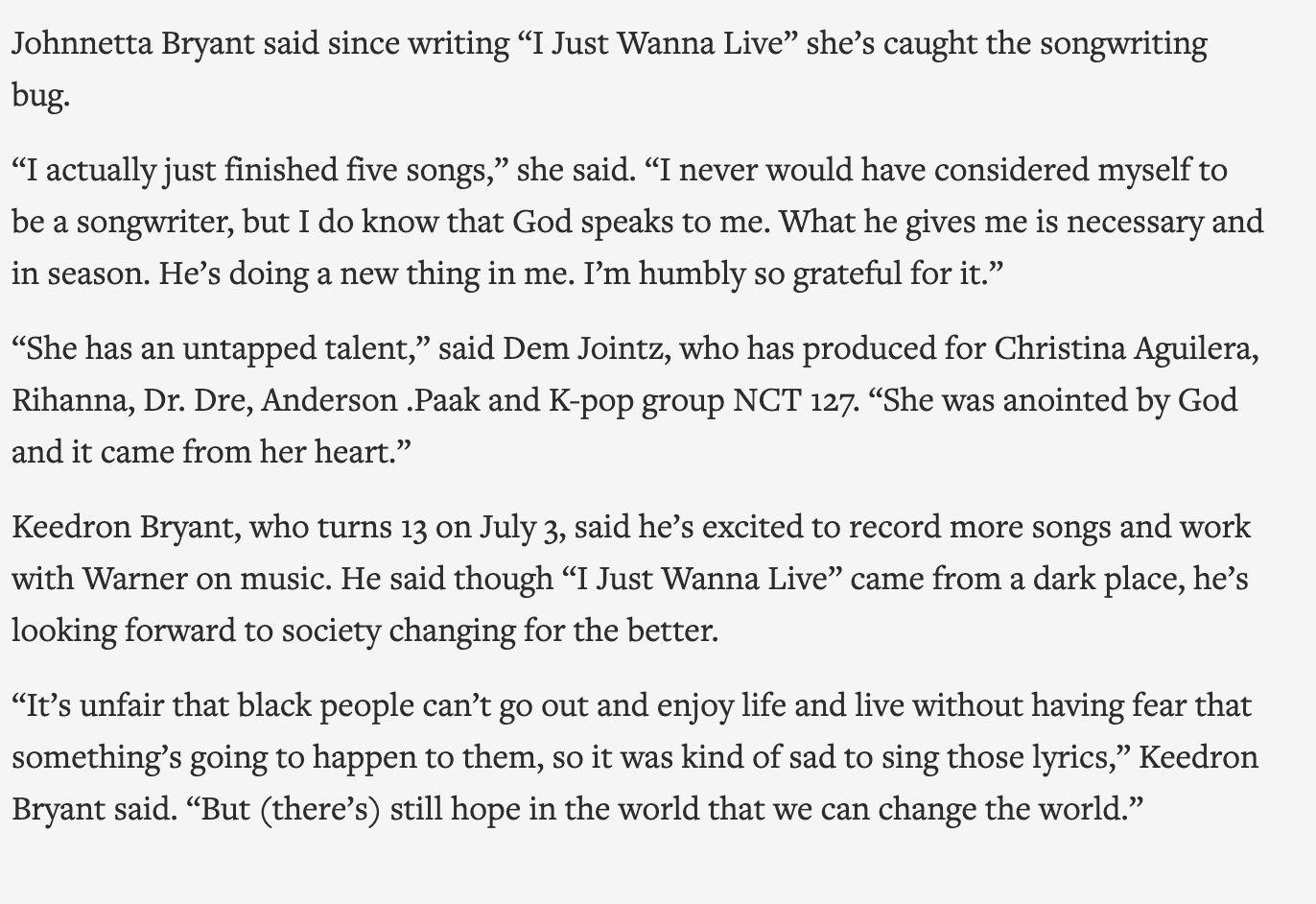 